聖雅各福群會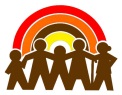 健智支援服務中心(灣仔/西環)護老者資源中心 合辦認知障礙症護老者照顧訓練工作坊(早中期)2015報名表1.參加者資料2.長者資料3.簡說在照顧患者時最困擾的事情_______________________________________________________________________________________________________________________________________________________________________________________________________________________________________4.你對參加工作坊的期望__________________________________________________________________________________________________________________________________________________________姓名：性別：男 / 女聯絡電話：電郵：地址：主要照顧者：是 / 否關係：照顧年期：姓名：性別：男 / 女年齡：聯絡電話：地址：地址：居住情況：獨居/與配偶同住/與子女同住/與其他親屬同住/其他居住情況：獨居/與配偶同住/與子女同住/與其他親屬同住/其他居住情況：獨居/與配偶同住/與子女同住/與其他親屬同住/其他婚姻狀況：獨身/已婚/同居/鰥/寡婚姻狀況：獨身/已婚/同居/鰥/寡婚姻狀況：獨身/已婚/同居/鰥/寡確診認知障礙症：已確診 / 尚未確診確診年份：________________                跟進醫院：________________其他病患：高血壓/糖尿病/心臟病/柏金遜/痛風/其他(請註明)：________跟進醫院：________________活動能力：拐杖/手叉/助行架/輪椅精神狀態：正常/記性衰退/抑鬱/情緒低落/幻覺/妄想/其他(請註明)_______________服用藥物：______________________________________________________________情緒行為：_________________________________________________________________________________________________________________________________________________________________________________________________________________________________確診認知障礙症：已確診 / 尚未確診確診年份：________________                跟進醫院：________________其他病患：高血壓/糖尿病/心臟病/柏金遜/痛風/其他(請註明)：________跟進醫院：________________活動能力：拐杖/手叉/助行架/輪椅精神狀態：正常/記性衰退/抑鬱/情緒低落/幻覺/妄想/其他(請註明)_______________服用藥物：______________________________________________________________情緒行為：_________________________________________________________________________________________________________________________________________________________________________________________________________________________________確診認知障礙症：已確診 / 尚未確診確診年份：________________                跟進醫院：________________其他病患：高血壓/糖尿病/心臟病/柏金遜/痛風/其他(請註明)：________跟進醫院：________________活動能力：拐杖/手叉/助行架/輪椅精神狀態：正常/記性衰退/抑鬱/情緒低落/幻覺/妄想/其他(請註明)_______________服用藥物：______________________________________________________________情緒行為：_________________________________________________________________________________________________________________________________________________________________________________________________________________________________收費單據編號：         (支票號碼：____________________)收費單據編號：         (支票號碼：____________________)